Special Council MeetingBusiness Paper for Monday 29 November, 2021Monday 29 November 2021 Civic CentreMayor Matt Paterson (Chair)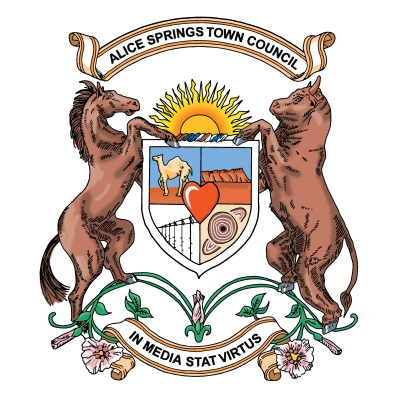 ALICE SPRINGS TOWN COUNCILORDER OF PROCEEDINGSFOR THE CONFIDENTIAL SPECIAL MEETING OF THE FOURTEENTH COUNCILTO BE HELD ON MONDAY 29 NOVEMBER 2021AT 6.00PM, CIVIC CENTRE ALICE SPRINGSOPENING OF CONFIDENTIAL SPECIAL MEETING AND ACKNOWLEDGEMENT OF COUNTRYAPOLOGIES AND LEAVE OF ABSENCEDECLARATION OF INTEREST OF COUNCIL MEMBERS AND OFFICERSNATIONAL ABORIGINAL ART GALLERYADJOURNMENT OF CONFIDENTIAL SPECIAL MEETING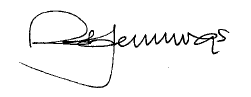 Robert Jennings
CHIEF EXECUTIVE OFFICER 
26 November 2021